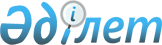 Үгіттік баспа материалдарын орналастыру үшін орындарды және сайлау алдындағы жария іс-шараларды өткізу үшін үй-жайларды белгілеу туралы
					
			Күшін жойған
			
			
		
					Павлодар облысы Май аудандық әкімдігінің 2013 жылғы 17 маусымдағы № 173/6 қаулысы. Павлодар облысының Әділет департаментінде 2013 жылғы 02 шілдеде № 3557 болып тіркелді. Күші жойылды - Павлодар облысы Май аудандық әкімдігінің 2019 жылғы 8 мамырдағы № 125/5 (алғашқы ресми жарияланған күннен бастап қолданысқа енгізіледі) қаулысымен
      Ескерту. Күші жойылды - Павлодар облысы Май аудандық әкімдігінің 08.05.2019 № 125/5 (алғашқы ресми жарияланған күннен бастап қолданысқа енгізіледі) қаулысымен.
      Қазақстан Республикасының 1995 жылғы 28 қыркүйектегі "Қазақстан Республикасындағы сайлау туралы" Конституциялық Заңының 28 бабының 4 және 6 тармақтарына сәйкес Май ауданының әкімдігі ҚАУЛЫ ЕТЕДІ:
      1. Мыналар:
      1) кандидаттардың үгіттік баспа материалдарын орналастыру үшін орындардың тізбесі 1-қосымшаға сәйкес;
      2) кандидаттардың сайлау алдындағы жария iс-шараларды өткiзу үшін үй-жайлар тізбесі 2-қосымшаға сәйкес белгіленсін.
      2. Осы қаулының орындауын бақылау аудан әкімінің орынбасары Н.Ғ. Исахановаға жүктелсін.
      3. Осы қаулы алғаш ресми жарияланғаннан кейін күнтізбелік он күн өткеннен соң қолданысқа енгізіледі. Үгіттік баспа материалдарын орналастыру үшін орындар тізбесі Сайлау алдындағы жария iс-шараларды өткiзу үшін үй-жайлар тізбесі
					© 2012. Қазақстан Республикасы Әділет министрлігінің «Қазақстан Республикасының Заңнама және құқықтық ақпарат институты» ШЖҚ РМК
				
      Аудан әкімі

Н. Пішенбаев

      "Келісілді"

      Май ауданының аумақтық

      сайлау комиссиясының төрағасы

С. Смағұлов

      17 маусым 2013 ж.
Май ауданы әкімдігінің
2013 жылғы 17 маусымдағы
№ 173/6 қаулысына
1-қосымша
N р/с
Елді мекеннің атауы
Материалдарды орналастыру орындары
Стендтер, тумбалардың саны
1
Ақшиман ауылы
Ақшиман орта мектебі және Мәдениет үйі ғимараттарының жанында
2
2
Ақжар ауылы
Ақжар орта мектебі және Мәдениет үйі ғимараттарының жанында
2
3
Май ауылы
Май орта мектебі ғимаратының және "Нұр" дүкенінің жанында
2
4
Еңбекші ауылы
Орталық көшесінде
1
5
Тіктоғай ауылы
Орталық көшесінде
1
6
Қаратерек ауылы
Мәдениет үйі ғимаратының және "Достық" дүкенінің жанында
2
7
Орджоникидзе ауылы
Автобус аялдамасының жанында
1
8
Майтүбек ауылы
Майтүбек орта мектебі және Мәдениет үйі ғимараттарының жанында
2
9
Қызыл-еңбек ауылы
Қазақстан орта мектебі ғимаратының жанында
1
10
Жұмыскер ауылы
Мәдениет үйінің жанында
1
11
Абай ауылы
Бастауыш мектебі ғимаратының жанында
1
12
Саты ауылы
Селолық дәрігерлік амбулатория ғимаратының жанында
1
13
Малайсары ауылы
Малайсары орта мектебі және Мәдениет үйі ғимараттарының жанында
2
14
Ақсарай ауылы
Ауылдық клуб ғимаратының жанында
1
15
Жаңасарай ауылы
Орталық көшесінде
1
16
Кеңтүбек ауылы
Балалар спорт кешені және Мәдениет үйі ғимараттарының жанында
2
17
Карабұлақ ауылы
Орталық көшесінде
1
18
Жалтыр ауылы
Орталық көшесінде
1
19
Көктөбе ауылы
Май колледжі N 13, Е. Мұқашев атындағы орта мектебі, "Қазақтелеком" АҚ, "Салтанат" дүкені, "Жемчужина" дүкені, "Әлихан" дүкені және теміржол станциясы ғимараттарының жанында
7
20
Шыған ауылы
Ауылдық фельдшерлік пункті ғимараттарының жанында
1
21
Бозша ауылы
Бастауыш мектебі ғимаратының жанында
1
22
Баскөл ауылы
Мәдениет үйі ғимараттарының жанында
1
23
Жаңатілек ауылы
Бастауыш мектебі ғимаратының жанында
1Май ауданы әкімдігінің
2013 жылғы 17 маусымдағы
№ 173/6 қаулысына
2-қосымша
р/с N
Елді мекеннің атауы
Үй-жайдың орналасу орны
1
Ақшиман ауылы
Ақшиман ауылдық клубы
2
Ақжар ауылы
Ақжар ауылдық клубы
3
Май ауылы
Май ауылдық клубы
4
Қаратерек ауылы
Қаратерек мәдениет үйі
5
Майтүбек ауылы
Майтүбек ауылдық клубы
6
Жұмыскер ауылы
Қазан мәдениет үйі
7
Саты ауылы
Саты мәдениет үйі
8
Малайсары ауылы
Малайсары мәдениет үйі
9
Кеңтүбек ауылы
Кеңтүбек ауылдық клубы
10
Көктөбе ауылы
Аудандық мәдениет үйі
11
Баскөл ауылы
Баскөл мәдениет үйі